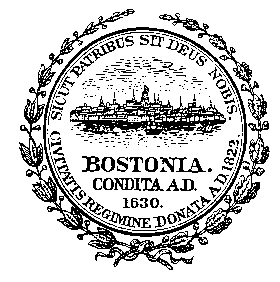         City of Boston Elected Officials - 2019Martin J. Walsh, Mayor	Andrea J. Campbell, Council President(617) 635-4500	(617) 635-3131FAX (617) 635-4090	FAX (617) 635-4203 Mayor@boston.gov	Andrea.Campbell@boston.gov Mailing address for Mayor & all Councillors:		 5th Floor, Fax for all Councillors:					(617) 635-4203Email for all Councillors:					City.Council@boston.gov  Councillors (elected by voters throughout the city):Name					Phone			EmailAnnissa Essaibi-George		(617) 635-4376 	A.E.George@boston.govMichael F. Flaherty			(617) 635-4205	Michael.Flaherty@boston.govAlthea Garrison			(617) 635-4217	Althea.Garrison@boston.govMichelle Wu				(617) 635-3115	Michelle.Wu@boston.gov Councillors (elected by voters in the district indicated):District	Councillor		Phone			EmailDistrict 1:    Lydia Edwards    	(617) 635-3200 	Lydia.Edwards@boston.gov  East Boston: Ward 1, Pcts 1-14  : Ward 2, Pcts 1-7  North End/Waterfront: Ward 3, Pcts 1-4 District 2:    Ed Flynn 		(617) 635-3203 	Ed.Flynn@boston.gov City Hall/Beacon Hill/Islands: Ward 3, Pct 6*Chinatown: Ward 3, Pcts 7-8  South Boston: Ward 6, Pcts 1-9; Ward 7, Pcts 1-6  South End: Ward 4, Pcts 1-3; Ward 5, Pct 1; Ward 8, Pct 1; Ward 9, Pct 1  District 3:    Frank Baker 		(617) 635-3455 	Frank.Baker@boston.gov Dorchester: Ward 7, Pcts 8-10; Ward 13, Pcts 3, 5-10; Ward 15, Pcts 1, 3-4, 6-9; Ward 16, Pcts 2, 4-12; Ward 17, Pcts 13  Harbor Islands: Ward 1, Pct 15*;  Roxbury/South Bay Ward 8, Pcts 2  Dorchester/New Market: Ward 8,Pcts 6 South Boston: Ward 7, Pcts7District 4:    Andrea J. Campbell 	(617) 635-3131           Andrea.Campbell@boston.gov Dorchester: Ward 14 Pcts 1-4,6-13; Ward 15 Pcts 2, 5; Ward 16, Pct 3; Ward 17, Pcts 1-12, 14;  Ward 18, Pcts 1; Roslindale: Ward 18, Pcts 7;  Dorchester/St. Mark’s: Ward 16, Pcts 1; Jamaica Plain: Ward 19, Pcts12District 5:    Timothy McCarthy 	(617) 635-4210 	Timothy.McCarthy@boston.gov Hyde Park: Ward 18, Pcts 5,6,8, 12-19,21,23 Readville: Ward 18, Pcts 20 Roslindale:  Ward 18, Pcts 9-11,22; Ward 19, Pcts 10-11, 13; Ward 20, Pcts 2, 4, 8,9;  Mattapan: Ward 14 Pcts 5,14;Ward 18, Pcts 2-4District 6:    Matt O’Malley  	(617) 635-4220 	Matt.O’Malley@boston.gov Jamaica Plain: Ward 10, Pcts 6-9;Ward 11, Pcts 4-10; Ward 19, Pcts 1-9,West Roxbury: Ward 20, Pcts 1,3,5-7,10-20District 7:    Kim Janey	 	(617) 635-3510 	 Kim.Janey@boston.gov Roxbury: Ward 8, Pcts 3-4, 7; Ward 9, Pcts 3-5; Ward 11, Pcts 1-3;Ward 12, Pcts 1-9;Ward 8, Pcts 5; Ward 13, Pcts 1,2,4 South End Ward 4, Pct 4; Ward 9, Pct 2  Fenway: Ward 4, Pct 5, 8,9District 8:    Josh Zakim	 	(617) 635-4225 	 Josh.Zakim@boston.gov Back Bay/Beacon Hill: Ward 5, Pcts 3-11  Fenway/Kenmore: Ward 4, Pcts 6-7, 10; Ward 5, Pcts 2,2A;  Mission Hill: Ward 10, Pcts 1-5, West End: Ward 3, Pct 5  Allston:  Ward 21, Pcts 1-2  District 9:    Mark S. Ciommo         (617) 635-3113 	 Mark.Ciommo@boston.gov Allston: Ward 21, Pcts 3-8; Ward 22, Pcts 1-2  : Ward 21, Pcts 9-16; Ward 22, Pcts 3-13Note: The districts listed above are a result of the approved Council redistricting plan of 2012, and are effective January 6, 2014  * Harbor Islands are a part of District 3, except Deer Island, which is part of District 1.  